муниципальное бюджетное образовательное учреждениегорода Новосибирска«Средняя общеобразовательная школа №153»Задания для конкурса«Мир сказок»(для учащихся 5- х классов)Разработали:Васильева Ирина Владимировна, учитель русского языка и литературы, иСоловьёва Наталья Викторовна,учитель русского языка и литературы,МБОУ СОШ №153,Новосибирск,2015 годЗАДАНИЯЗадание 1. Тест1. Что такое народная сказка: а) остросюжетный рассказ с фантастическим содержанием; б) жанр устного народного творчества; в) историческая повесть; г) легенда.2. Какой вид русских народных сказок назван неверно: а) о животных; б) бытовые; в) волшебные; г) приключенческие.3. Какой художественный приём часто используют в сказках: а) рифма; б) сравнение; в) присказка; г) вывод.4. Для какого вида сказок характерны следующие признаки: цель сказки - рассказать о необычном происшествии, действие происходит в обычной обстановке.а) бытовых;б) волшебных;в) о животных;г) авторских.5. Как называются устойчивые сочетания, которые часто встречаются в сказках (живая вода, добрый молодец и т.д.):а) поговорки;б) сравнения;в) постоянные эпитеты;г) присказки.Задание 2. «Телеграмма»Назовите автора телеграммы.«Помогите, мой брат превратился в козленочка» «Папа, моя стрела в болоте. Женюсь на лягушке» «Купите соли и масла для каши. Я в гостях» «Урожай не удался. Ложусь спать» «Мой конь споткнулся, черный ворон встрепенулся, черный пес ощетинился» «Встречайте, едут сани с дровами» «Осталась сиротой. Попала в плохую семью с тремя дочерьми» «Дочери требуется хорошее настроение. Ждем всех желающих» «Будешь в лесу – забери серебряное блюдечко и наливное яблочко» «Жар-птицу достал, еду за златогривым конем. Буду нескоро» «Улетаю за тридевять земель, в тридесятое царство, к Кощею Бессмертному. Жду тебя там» Задание 3. «Найди отличия»Найдите 10 отличий.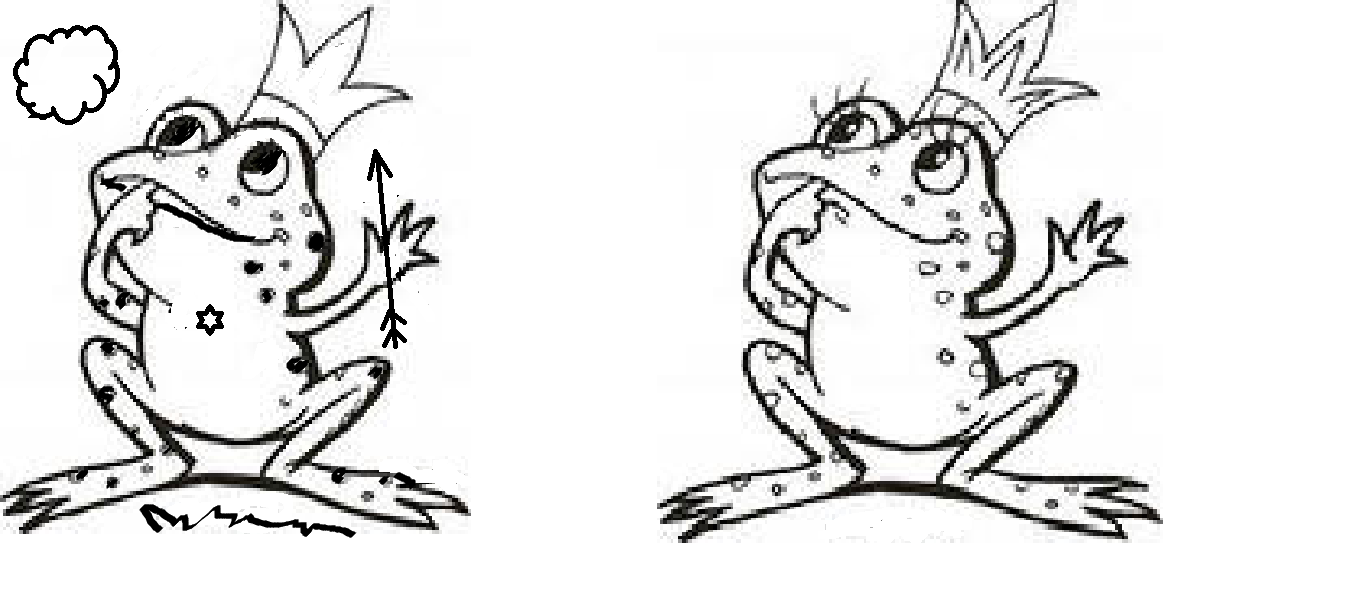 Задание 4.  «Интересные слова»Соедините старинные слова из сказок с их значениями.Задание 5. «Сказочные шифровальщики»Расшифруйте слова и получите предложение.1) дедьмев   смалол   кетемор2) лансес   качроку  кяичо. 3)  куща   лятисонеп ялижане.Задание 6. «Путаница»Вспомните и дайте правильное название сказки. 1.«Сестрица Алёнушка и братец Никитушка»2. «По собачьему  велению»3. «Консервы  из топора»4. «Волшебная флейта»5. «Мужик и волк»  6. «Веселушка-царевна»7. «Василий - крестьянский сын и Чудо-зверь»8. «Золотое блюдечко и спелое яблочко»9. «Сказка об Иване -дураке, Жар-птице и буром волке»10. «Финист - ясный орел»Задание 7. «Четвертый лишний»Определите четвертое лишнее. Объясните, почему.«Царевна-лягушка», «Финист-ясный сокол», «Каша из топора», «Сказка об Иване - царевиче, Жар-птице и сером волке».«Мужик и медведь» (Вершки и корешки), «Несмеяна-царевна», «По щучьему веленью», «Три поросенка».Баба-яга, Чудо-Юдо, Иван-царевич, Кощей бессмертный.Василиса Премудрая, Иван-царевич, сестрица Аленушка, Жар-птица.Слон, медведь, волк, корова.Дудочка, клубочек, блюдечко, корзинка.Одноглазка, Хаврошечка, солдат, коровушка.КЛЮЧИЗадание 1.БГВАВЗадание 2:АлёнушкаИван-царевичСолдатМедведьЧудо-юдоЕмеляХаврошечкаЦарьБаба-ягаИван-ЦаревичВасилиса Премудрая или Лягушка-царевнаЗадание 3:«Царевна-лягушка»«Хаврошечка»«Несмеяна-царевна»«Мужик и медведь» («Вершки и корешки»)«Каша из топора»«Сказка об Иване - царевиче, Жар-птице и сером волке»«По щучьему веленью»Задание 4:  1- В2- Г3- З4- К5- Д6- Ж7- Е8- И9- А10- БЗадание 5:1. Медведь сломал теремок.2. Снесла курочка яичко.3. Щука исполняет желания.Задание 6:1. «Сестрица Алёнушка и братец Иванушка»2. «По щучьему велению»3. «Каша из топора»4. «Волшебная дудочка»5. «Мужик и медведь»  6. «Несмеяна-царевна»7. «Иван - крестьянский сын и Чудо-юдо»8. «Золотое блюдечко и наливное яблочко»9. «Сказка об Иване - царевиче, Жар-птице и сером волке»10. «Финист - ясный сокол»Задание 7: 1 балл за правильно указанную сказку + 1 балл за комментарий«Каша из топора» (Все сказки волшебные, одна – бытовая). «Три поросенка» (Одна сказка авторская).Иван-царевич (Один положительный герой).Жар-птица (Жар-птица – не человек).Слон (слон не является героем русских народных сказок).Корзинка (корзинка не является волшебным предметом).Солдат (солдат – герой другой сказки).1.ПОЛУШАЛОК2.ПОСОХ3.ПЯЛЬЦЫ4.КУПЕЦ5.ЧУЛАН6.СТУДЁННЫЙ7.ПАДЧЕРИЦА8.МАЧЕХА9.ЯР10.ПЕНЬКАА. Высокий крутой берег, подмываемый рекой.Б. Грубое волокно, полученное из стеблей конопли.В. Небольшая шаль, большой платок.Г. Длинная и толстая трость.Д. Помещение в доме, служащее кладовой.Е. Неродная дочь.Ж. Ледяной.З. Рама для натягивания ткани для вышивания.И. Неродная мать.К. Торговый человек.